Publicado en Ciudad de México el 25/09/2023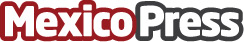 Modatelas actualiza su infraestructura de ciberseguridad en 345 sucursales con ayuda de Hillstone NetworksHillstone Networks logra en 30 días actualizar toda la infraestructura de ciberseguridad en 345 sucursales de Modatelas a nivel nacional. Los servicios de SD-WAN, filtrado de contenido y navegación web embebidos en los dispositivos de la marca marcaron la diferencia en la relación costo-beneficioDatos de contacto:Carlos SotoCEMPR Digital5532322068Nota de prensa publicada en: https://www.mexicopress.com.mx/modatelas-actualiza-su-infraestructura-de Categorías: Telecomunicaciones Moda Ciberseguridad Industria Téxtil http://www.mexicopress.com.mx